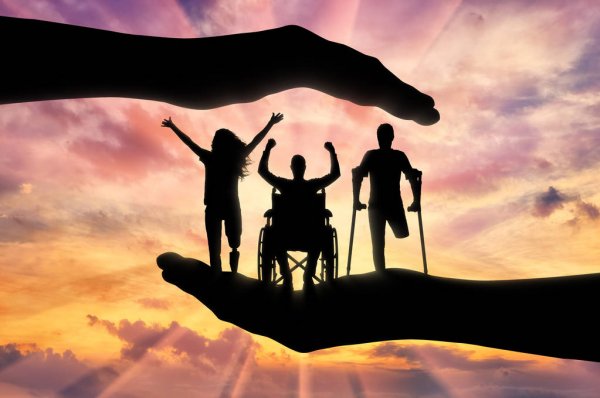 10 – 16 MAYIS ENGELLİLER HAFTASI VE ENGELLİLERİN YASAL HAKLARI	Eğitim öğretim, bireylerin tüm hayatları boyunca bağımsız, hür, mutlu ve huzurlu yaşamalarını sağlayan unsurlardır.  Milli Eğitim Temel Kanunu’nda açıkça belirtilen, “Genellik ve eşitlik”, “Fırsat ve imkan eşitliği”, “Eğitim hakkı” gibi ilkeler Türk Milli Eğitiminin Temel İlkeleridir. Bu ilkeler toplumun her bireyini kapsamaktadır. Belirtildiği üzere; eğitim kurumları dil, ırk, cinsiyet engellilik ve din ayrımı gözetilmeksizin herkese açıktır.  Eğitim görmek her vatandaşın hakkıdır. Her bireye eğitim süreci boyunca fırsat ve imkanlar sunulmaktadır. Ulu Önder Mustafa Kemal Atatürk’ün dediği gibi, “Eğitimde feda edilecek tek bir fert dahi yoktur.” 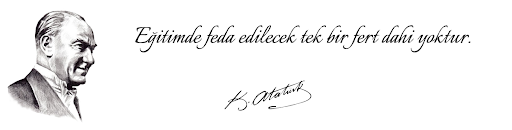 	Toplumsal sorumlulukları, gelişmeyi, refahla yaşayabilmeyi sağlamak adına her bir bireyin eğitim öğretim süreciyle gelişimini sağlamak gerekmektedir. Engelli bireylerin de gelişimlerini, toplumla bütünleşmelerini, bağımsız hür yaşayabilmelerini, istihdamdan faydalanmalarını, birlik ve bütünlük içerisinde yaşamalarını sağlamak gerekmektedir.	10 – 16 Mayıs arasındaki hafta, toplumun önemli bir parçası olan engelli bireylerin sorunlarının gündeme getirildiği, onlar için önemli farkındalıkların oluşturulduğu önemli bir haftadır. Bu hafta kapsamında, engelli bireylerin yaşamın her alanına katılması, eğitim başta olmak üzere her türlü imkândan en üst düzeyde yararlanmalarının sağlanması, çeşitli farkındalık faaliyetleri gibi etkinlikler ön plandadır. ENGELLİLERİN YASAL HAKLARIEĞİTİM Engelli çocuklar, engellerinden dolayı zorunlu eğitimden muaf tutulamazlar.Evlerinden çıkıp okula gitmesi mümkün olmayan engelli çocuklar için evde eğitim hakkı vardır. Bu haktan yararlanmak isteyenler; RAM’la görüşerek, gerekli belgeleri hazırlarlar.RAM kararı ile Rehberlik ve araştırma merkezinin eğitsel değerlendirme ve tanılama, eğitim planı, yönlendirme, yerleştirme raporlarıyla birlikte kendisine en uygun resmi veya özel eğitim kurumlarında engeline göre eğitimleri, destek eğitim hizmetleri sağlanarak yaşam ve akademik becerilerinin artırılması sağlanır. Bu eğitimler erken çocukluk dönemi, okul öncesi eğitim, ilköğretim, mesleki eğitim olarak kişinin engeline göre uygulanır.İSTİHDAMElli ve üzeri çalışanı bulunan özel sektörlerin en az %3,  devlet dairelerindeyse %4 engelli personel çalıştırması kesinlikle zorunludur.  Eğer kotanın üzerinde engelli çalıştırılanaysa sigorta prim teşviki verilmektedir.  Ayrıca engelli memura isteği dışında fazla mesai ve gece nöbeti yaptırmak kesinlikle yasaktır. YÜZDE 30 İNDİRİMLİ SUHer belediye mutlaka %30 su indirimi zorundadır yapmak. ÜCRETSİZ ULAŞIMŞehirlerarası otobüsler %40 indirimli olmakla birlikte,  20 koltuklu araçta 1,  20’den fazlaysa koltuk 2 engelliye indirim yapılması gereklidir.  THY %40 ve üzeri engelli olan bireylere promosyon biletler haricinde tüm iç hatlarda %20,  dış hatlardaysa %25 indirim sağlamaktadır.  Belediye otobüsleri,  metro,  demir yolları,  deniz yollarının şehir içi seferleri engelli bireylere ücretsizdir.  Ağır engellilerin refakatçısı da ücretsiz ulaşımdan yararlanmaktadır.ERKEN EMEKLİLİK HAKKIİşe girdikten sonra engelli duruma düşen %60 ve üzerinde çalışma gücünü kaybedenler malulen emeklilik hakkını elde etmektedir.  Malulen emeklilik şartıysa en az 10 yıl sigortanın yatmasıdır.  %40 ve üzeri çalışan engellilerse işe girişte kademeli olarak erken emeklilik hakkına sahip olurlar. PARK HAKKIHavalimanlarındaki,  belediyelerin işlettiği otoparklardan ücretsiz bir şekilde yararlanma imkanları bulunmaktadır. ÖTV VE MTV MUAFİYETİ%90 ve üzeri engelli yakını olanlar Özel Tüketim Vergisi(ÖTV) ve Motorlu Taşıtlar Vergisi(MTV) muafiyetli sıfır araç alma hakları bulunmaktadır. SOSYAL YARDIMLAR%40 ve üzeri 18 yaşını dolduran engelliye gerekli görüldüğü takdirde maaş bağlanır.  Engelli bakımı üstlenen kişilere de belli şartlarda maaş bağlanmaktadır.  Engellinin sosyal yardım maaşı kesinlikle haczedilemez.ŞEYMA ÇAKİÖZEL EĞİTİM ÖĞRETMENİMUZAFFER TAHMAZ RAM